Cadney cum Howsham Parish CouncilActing Parish Clerk – James Truepenny Email - cadneycumhowshampc@outlook.com  Tel 0791920551http://www.CadneycumHowsham.org.ukDear Councillor.You are hereby summoned to attend the meeting of Cadney cum Howsham Parish Council onWednesday 7th February, Village Hall Howsham at 7.00pmThe agenda is set out below.Members of the public and press are welcome.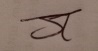 Signed;James Truepenny – Acting Clerk to the Council Date of issue 31st January 2018 Public participationMembers of the public may raise subjects, which they wish to bring to the attention of the Parish Council.  Items relating to matters on the agenda will be taken first and any decisions will be made when the meeting is declared opened.  The time will be restricted to 15 minutes’ maximum unless the council decides otherwise.  Listeners should note that decisions cannot be made at this meeting on items not on the agenda. AgendaAttending1802/1	Apologies for absence	To receive and accept apologies where valid reasons for absence have been given to the Clerk prior to the meeting.A reminder that apologies should be received by the Clerk before the meeting at the earliest opportunity.1802/2	Declaration of InterestTo record declarations of interest by any member of the council in respect of the agenda items listed below. Members declaring interests should identify the agenda item and type of interest being declared.Can the Clerk ask members to ensure that their register of interests is up to date.To note dispensations given to any member of the council in respect of the agenda items listed below.1802/3	To consider the exclusion of the public and press in accordance with the Public Bodies (Admission to Meetings) Act 1960 s1(2) due to the confidential nature of the items to be discussed1802/4	a) To discuss the proposed grant conditions offered by North Lincolnshire Council and to reach a decision on their viability.	b) To adjust the precept in accordance with the grant money offered if needs be. 